Serie van drie Kookworkshops voor jongerenAIC Woerden heeft het plan opgevat om samen met De Tafel van Twaalf in de loop van dit voorjaar een kookworkshop te organiseren voor jongeren met autisme en bij voldoende interesse gaan we de workshop verder inplannen.We denken aan drie workshops voor jongeren tussen de 14 en 22. De kookworkshop zal drie keer op een zaterdagmiddag zijn met steeds een week er tussen en wel op 26 mei, 9 juni en 23 juni van 16.00 tot circa 19.00 uur waarbij we samen koken en eten.De workshops gaan plaatsvinden bij de Tafel van Twaalf aan de Gebroeders Grimmkade in Woerden in een mooie professionele keuken. Roos van de Tafel van Twaalf zal de workshops begeleiden. Zij legt de benodigde kooktechnieken uit en vervolgens gaan we samen koken. We willen basisgerechten als pasta en verse pizza maken en nog een gerecht met elkaar kiezen voor de derde avond. De workshop is ook bedoeld om na het koken gezellig samen te eten.Voor wie het leuk vindt, kunnen we bekijken of we ook na afloop van de workshop af en toe samen kunnen blijven koken en eten. We gaan kijken hoe we dat zelf kunnen organiseren.Omdat we subsidie hebben ontvangen, kunnen we deze serie van drie workshops aanbieden voor 15 EUR per persoon.Heb je interesse? Stuur dan een mailtje aan info@autismewoerden.nl onder vermelding van naam, leeftijd en kookworkshop.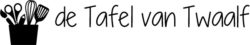 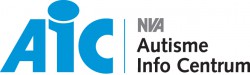 